Daily Well-CheckPatient #                            Volunteer#                                     Date:                                   Time:In general, how do you feel today? Confident	 Happy	 Sad                  Scared                 Guilty                      	 OKComments: Do you have any new medical complaints? Yes	 NoComments:Since we last spoke, have you felt sad or depressed? Yes	 NoComments:Have you thought about hurting yourself or other people? Yes	 NoComments:Since we last spoke, have you felt angry, frustrated, or experienced a panic attack? Yes	 NoComments:Have you physically or verbally acted out against a friend or family member? Yes	 NoComments:Since we last spoke, have you missed any school? Yes	 NoComments:							Are you behind in any of your classes? Yes	 NoComments:Since we last spoke, have you been participating in (insert activities of preference) I.e. sports, exercise, social clubs etc? Yes	 NoComments:Have you had any recent trouble sleeping or noticed a decrease in your appetite? Yes	 NoComments:Since we last spoke, have you witnessed or been sent hateful messages via text, email, or social media Yes, Witnessed	 Yes, Victim	 Yes, Both	 NoComments:How did you react to the messaging? Ignored it	 Reported it      	 Confronted the sender	 Blocked the SenderComments:Since we last spoke, have you used any alcohol or marijuana? Yes		 NoComments:Is there any information or services we can help provide you with? Counseling	 Social Media Support	 Community Service  Mental Health 	 School Support 	 otherComments: Are you supposed to be involved in any extracurricular activities in the near future?  Yes                                                    No                                          Comments:Have you been communicating with your emergency contacts, family, or support network? Yes	 NoComments:							Do you feel like you have enough support from your friends, school, or family to deal with bullying? Yes, 	 NoComments:Can I call you tomorrow or on our regularly scheduled day at our normal time? Yes |  NoComments:							OPTIONAL Questions for participants with mental health concernsHave you been taking your medications and following your doctor’s recommendations? Yes	 NoComments:How do you feel about your current medication regimen and medical guidance?  Good	 No Opinion	 Poor	 OtherComments:Volunteer notes:                                                               Was there anything unusual about the participant?  Yes |  NoWas there anything that concerned you about the participant?  Yes |  NoIf yes, to either question call emergency contact, primary care provider, or emergency medical servicesWho did you call?What time did you call?Did they answer?What is the plan to check patient?Additional Feedback: Please list any other information that you would like us to have: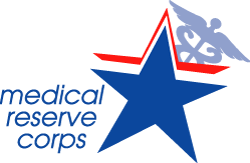 